Муниципальное бюджетное общеобразовательное учреждение«Степановская средняя общеобразовательная школа»Верхнекетского района Томской области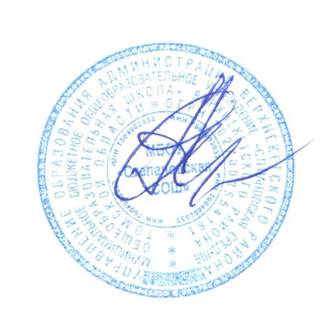                                                                                          УТВЕРЖДАЮ                                                                                         Директор                                                                                   МБОУ «Степановская СОШ»	                                ________    А.А. Андреев	 План работы с молодым специалистом, учителем начальных классов,Маталасовой Надеждой  Евгеньевной                                                     Наставник:     Гаврилова Л.В.,      учитель русского языка и литературы  2018 -2019 годЦель и задачи наставничестваЦелью педагогического наставничества в школе является оказание помощи молодому  учителю в профессиональном становлении.Задачи педагогического наставничества:прививать молодому специалисту интерес к педагогической деятельности и закреплению в школе;ускорить процесс профессионального становления учителя;развивать  способность самостоятельно и качественно выполнять возложенные обязанности по занимаемой должности;формировать у начинающего учителя потребность в непрерывном самообразовании;способствовать овладению новыми формами, методами и приемами обучения и воспитания учащихся;ознакомить с нормативно-правовой документацией;способствовать формированию индивидуального стиля творческой деятельности; Наставник обязан:знать требования законодательства в сфере образования, ведомственных нормативных актов, определяющих права и обязанности молодого специалиста по занимаемой должности;разрабатывать совместно с молодым специалистом план профессионального становления последнего с учетом уровня его интеллектуального развития, педагогической, методической и профессиональной подготовки по предмету;проводить необходимое обучение;контролировать и оценивать самостоятельное проведение молодым специалистом учебных занятий;оказывать молодому специалисту индивидуальную помощь в овладении педагогической профессией, практическими приемами и способами качественного проведения занятий,проводить анализ деятельности молодого специалиста, выявлять и совместно устранять допущенные ошибки;подводить итоги профессиональной адаптации молодого специалиста, составлять отчет по итогам наставничества с заключением о результатах прохождения адаптации, с предложениями по дальнейшей работе молодого специалиста.Используемые формы и методы:Анализ посещенных уроков с последующим самоанализом;Анкетирование, микроисследование;Анализ подготовки учащихся к проведению контрольных работ;Теоретические выступления;Встречи с психологом, опытными учителями;Открытые уроки;Семинары;Собеседование;Анализ педагогических ситуаций;Обзор идей, «мозговой штурм.Обязанности молодого специалиста.. В период наставничества молодой специалист обязан:изучать нормативные документы, определяющие его служебную деятельность, локальные акты школы, ее структуру и, особенности деятельностипостоянно работать над повышением профессионального мастерства, овладевать практическими навыками педагогической деятельности;учиться у наставника передовым методам и формам работы, правильно строить свои взаимоотношения с ним;совершенствовать свой общеобразовательный и культурный уровень;периодически отчитываться о своей работе перед наставником Права молодого специалиста.Молодой специалист имеет право:вносить на рассмотрение администрации школы предложения по совершенствованию работы, связанной с наставничеством;защищать профессиональную честь и достоинство;знакомиться  документами, содержащими оценку его работы, давать по ним объяснения;повышать квалификацию удобным для себя способом. Фамилия, имя, отчество:Маталасова Надежда ЕвгеньевнаОбразование:Томский Государственный педагогический колледж, 2 курсПедагогический стаж:1 годМесто работы:МБОУ «Степановская СОШ»Должность:Учитель начальных классовПредмет:2  класс:  русский язык, литературное чтение, математика, окружающий мир, 5-8 классы:  музыка Учебная нагрузка:20 часовКлассное руководство:2 «Б»Квалификационная категория:-№ п/пСодержание деятельностиСроки исполненияРазработка и утверждение плана работы с молодым специалистом 1 неделя сентября2. Диагностика профессиональной компетентности и адаптационных способностей учителей:Тест «Оценка готовности и адаптированности личности к педагогической деятельности»;Опросник креативности Джонсона;Диагностика личностных особенностей (темперамент, характер, тревожность, ценностные ориентации, показатели здоровья);Беседа: традиции школы, знакомство учителя с классами, в которых учитель будет преподаватьПервая половина сентября3. Разработка рекомендаций по результатам диагностики (стратегия поведения с детьми, коррекция поведения, рекомендации по адаптации в  коллективе)Сентябрь4. Диагностика педагогических проблем, выработка необходимых рекомендацийСентябрь – декабрь 5. Знакомство с педагогическим «почерком» учителя:Посещение уроковСобеседованиеСамоанализ учителяИтог: справка о стиле педагогической деятельности учителяВ течение учебного года   Май6. Разработка рекомендаций по учету психологических и возрастных особенностей школьников, с которыми работает молодой учительСентябрь - октябрь7. Анализ процесса адаптации молодого специалиста:Проведение опроса учащихсяСравнение результатов диагностики в сентябре с результатами в декабреДекабрь8. Анализ процесса адаптации молодого специалиста:Проведение опроса учащихся о работе учителя;Сравнение результатов диагностики в сентябре с результатами в декабре и мае.Динамика измененийМай9. Анализ уровня необходимой профессиональной помощи учителю  в профессиональном становлении (оценка эффективности и результативности работы с молодым специалистом)ИюньМесяц                       Тема   Сентябрь1. Организационные  мероприятия:   -знакомство  с  задачами  школы;   -назначение  наставничества:Гаврилова Л.В. – Маталасова Н.Е..   -знакомство  с  оформлением  документации, инструктаж;   -ознакомление с нормативной правовой документацией по правам и льготам молодых специалистов;   -помощь  в  составлении  рабочих программ по предмету;   -помощь в подготовке к урокам;   -помощь в организации  рабочего места учителя2. Посещение  уроков  Маталасовой Н.Е.. с целью оказания  методической помощи3. Посещение уроков наставника молодым специалистом.Октябрь «Методические требования к современному уроку»Ознакомление с  критериями оценки знаний учащихся.Соблюдение на уроке санитарно-гигиенических требований к обучению школьниковНоябрь «Типология  учебных  занятий».  1. Посещение  уроков  молодого  педагога  и  анализ с целью оказания методической помощи2. Организация  взаимопосещений уроков.  3. Обучение  самоанализу.Декабрь «Современный урок» 1. Посещение  уроков,  обучение  самоанализу.2. Взаимопосещение  уроков  с  наставником.3. Собеседование о проделанной работе по личному плану.Январь «Эффективность урока – результат организации активной деятельности обучающихся».1. Изучение  теории по теме «Использование современных образовательных технологий в учебном процессе»2. Посещение  уроков  и  их  анализ.ФевральОказание помощи в подготовке выступления молодого специалиста на РМОМарт «Внеурочная деятельность учителя. Как подготовить внеклассное мероприятие»1. Анализ посещенных внеклассных мероприятий с последующей разработкой собственного мероприятияАпрель «Организация работы на уроке с различными категориями учащихся. Индивидуальная работа»Май1.Анкетирование на выявление профессиональных затруднений, определение степени комфортности учителя в коллективе.2.Подведение  итогов  работы. Определение достижений молодого педагога.3.Отчет  наставника  о  работе  с  молодым  педагогом.